Szkolny konkurs na pisankę wielkanocnąSerdecznie zapraszamy wszystkich uczniów do udziału w konkursie plastycznym na pisankę wielkanocną.Pisanka wielkanocna 3 sztuki jednakowe.Gigantyczne jajo 1 sztuka, minimalna wysokość 15 cm.Pisanka może zostać wykonana dowolną techniką z naturalnych materiałów.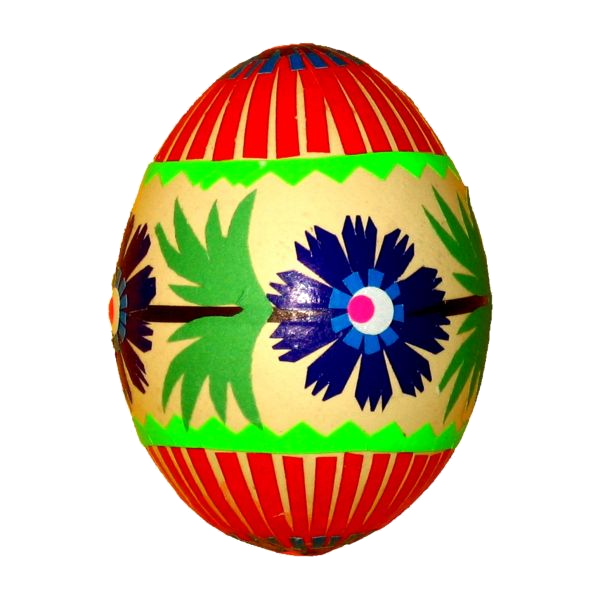 Termin dostarczenia prac 24.03.2017 (Irena Pikul)